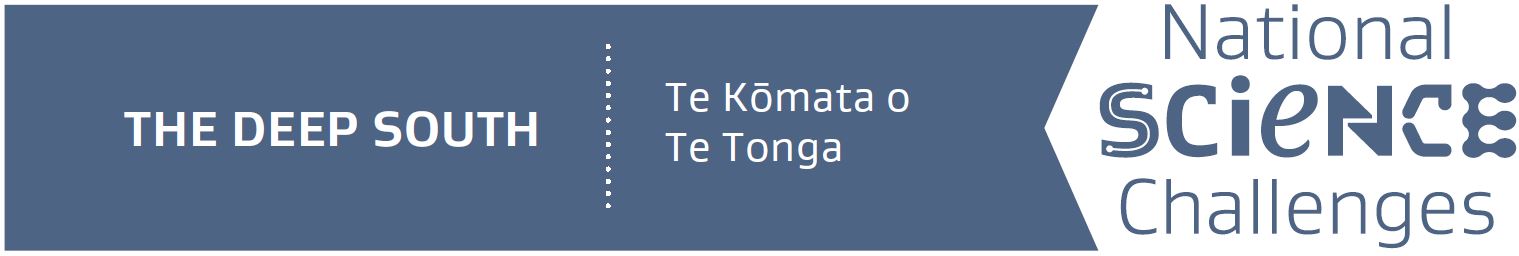 The Deep South - Te Kōmata o Te TongaNational Science ChallengeVision Mātauranga Project Proposal TemplatePlease delete all instructions in italics. Sections A to M have a limit of 5 pages.A. TITLE OF PROJECTInsert TitleB. DURATION OF PROJECTInsert Project Duration (between 1st July 2017 and 30th June 2019)C. KEY RESEARCHERS AND BEST TEAMProvide the names of principal investigators and associate investigators who will be involved. Contact Principal Investigator:Name, InstitutionPostal AddressEmail AddressTelephoneOther Principal Investigators:Name, Institution, CountryAssociate Investigators:Name, Institution, CountryD. TOTAL BUDGETInsert Total Budget Cost ($NZ) excluding GST.E. INTRODUCTIONProvide the background and motivation to the research including supporting literature.F. AIM OF THE RESEARCH AND RELEVANCE TO VISION MATAURANGA AND THE DEEP SOUTH CHALLENGEOutline the aim of the research and explain how this project will contribute to one or more of the four research themes identified in the Science Programme: Vision Mātauranga. Further, identify how the proposed research advances knowledge and how this will contribute to the Deep South Challenge Mission. G. PROPOSED RESEARCHDescribe the research programme planned for up to 24 months. This should include the need for the research, its geographic location (if applicable), the research methodology and design (that will guide how and when information will be gathered, managed, analysed and utilised), and how the knowledge gained from the proposed research will be communicated. Include a statement about your capability to undertake the work and any other key issues that should be highlighted. Please also identify your team and their roles in this research project: Principal Investigators, Project Manager and Research Team.H. COLLABORATIONSDescribe linkages to any research programmes or collaborations with whānau/hapū/iwi, Māori business or enterprise upon which this project will build which this project is dependent.I. CO-FUNDING AND ALIGNED FUNDINGIf this project is dependent on co funding, identify the source of the co-funding, the amount ($NZ) and how the project is dependent upon this. Please identify any aligned funding, resources or activities that can clearly be attributed to this project, including the value ($NZ).J. RESEARCH ETHICSPlease confirm protocols for working alongside whānau/hapū/iwi while ensuring that appropriate ethical standards are identified and met. Describe how you will ensure the project is conducted in an ethical and professional manner. K. OUPUTS AND OUTCOMESWhat specific outputs are expected from the proposed research? What key outcomes are expected from the proposed research? How will the knowledge be transferred?L. ENGAGEMENT AND CAPACITY BUILDINGWhat Māori organisation (whānau/hapū/iwi, Māori business or enterprise) has been engaged for this proposal? Please provide details. How will the project contribute to building the capacity of those Māori involved? Note any potential mentoring or educational opportunities that will result from the Project.M. RESOURCES AND RISKSIdentify key project risks. Outline how these risks are to be managed, and who has responsibility for their management. What might affect this research from proceeding?N. TIMETABLEPlease provide a detailed plan or timeline of the proposed project with key milestone dates and project deadlines, being mindful of the key dates specified in the Request for Proposal. O. REFERENCESPlease ensure references are relevant to this proposal. Use consistent formatting with numbered references.  P. BUDGETPlease complete the budget using the VM_Budget_Template.docx and insert into document as an object. All figures in the table must be GST exclusive. Full time equivalent (FTE) figures should be listed for all project members. The budget should align with the detailed plan. It should also include detailed costings such as travel costs, consumables, engagement hui, etc. Q. CURRICULA VITAEPlease include in this document all Curricula Vitae for Principal and Associate Investigators using the separate Microsoft Word template (VM_CV_Template.docx).